УтверждаюДиректор школы ________ Вострилов Н.В.Приказ №51 от 31 августа 2019.Календарный учебный график                                             на 2019-2020 учебный год 1. Календарный учебный график является составной частью ООП НОО, АООП НОО 5.2., АООП НОО 7.1 2. Календарный учебный график на 2019-2020 учебный год составлен в соответствии с Федеральным законом от 29 декабря 2012 года №273 ФЗ «Об образовании в Российской Федерации»  и приказом Минобрнауки России от 30 августа 2013 г. №1015 «Об утверждении Порядка организации и осуществления образовательной деятельности по основам общеобразовательным программам – образовательным программам начального общего, основного общего и среднего общего образования».. 3. Приказ об утверждении календарного учебного графика на 2019-2020 учебный год/ Начало учебного года: 02 сентября 2019 годаОкончание учебного года: 22 мая 2020 годаНачало учебных занятий: 08.30Расписание звонков:Сменность занятий: занятия проводятся в одну смену.Продолжительность учебного года:класс – 33 недели,2-4 класс – 34 недели.Режим работы школы:1-4 классы – 5 дневная учебная неделя.Регламентирование образовательного процесса на учебный год.Продолжительность учебных занятий по четвертям в учебных неделях и рабочих днях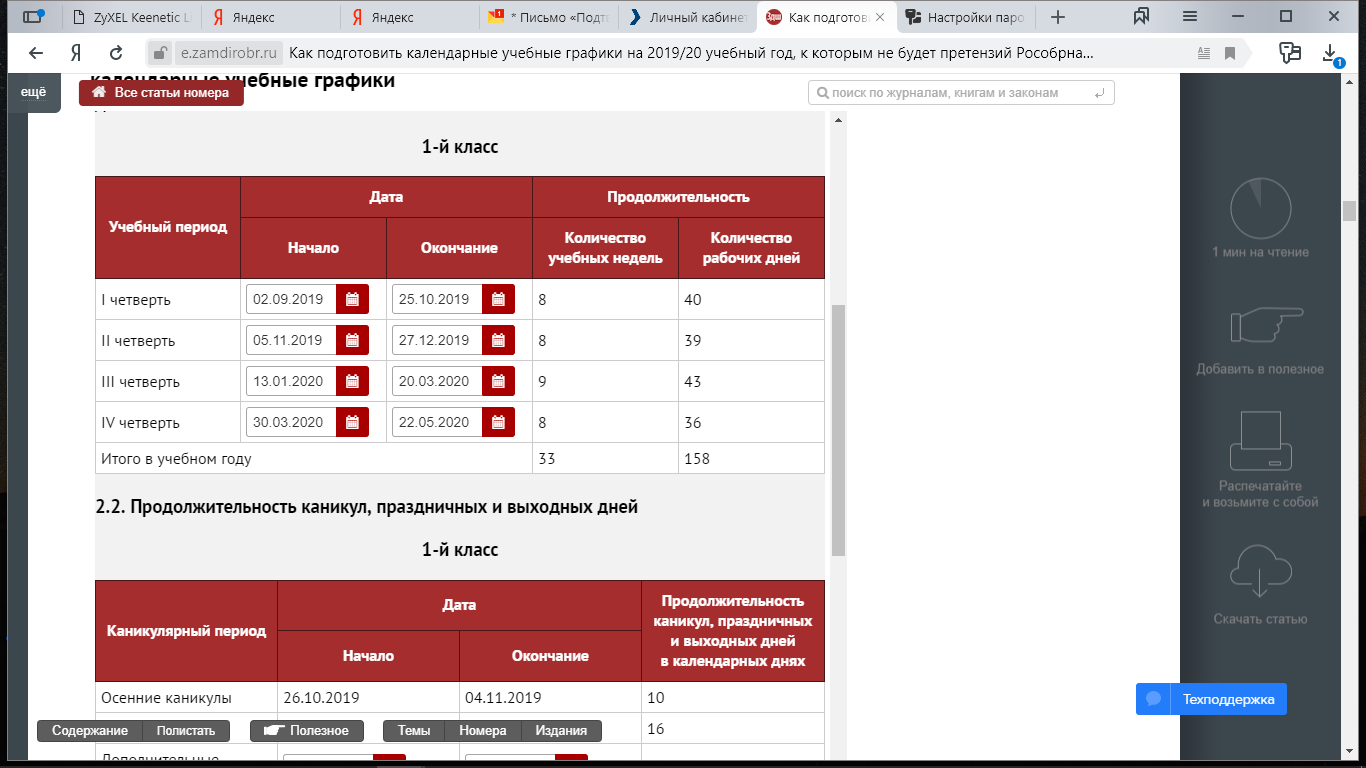 2-4 класс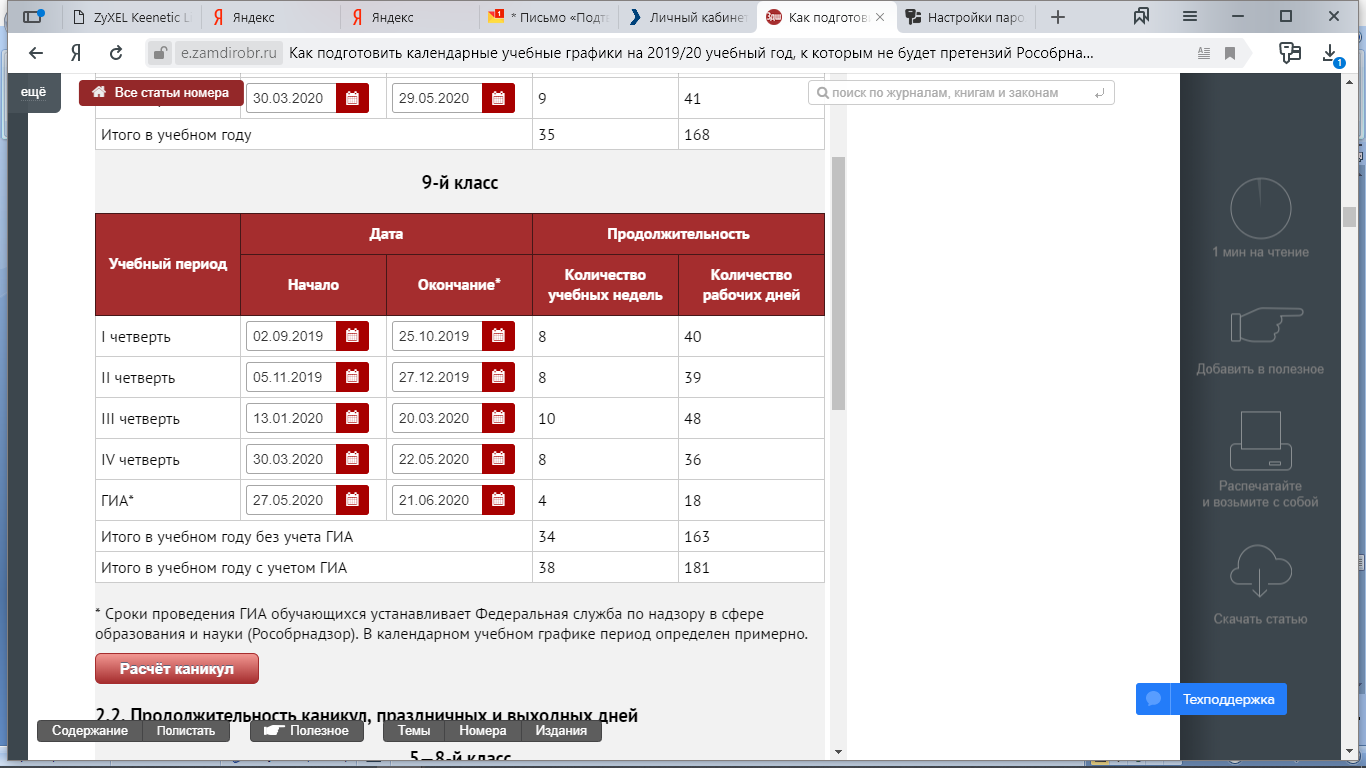 Продолжительность каникул, праздничных и выходных дней1 класс2-4 класс1 класс1 класс1 класс1 класс2 - 4 класс2 - 4 классОбучающиеся с1 полугодие2 полугодие2 полугодиеОВЗ1 урок08.30-08.0508.30 – 09.1008.30 – 09.1008.30 – 09.1008.30 – 09.1008.30 – 09.102 урок09.20-09.5509.20 – 10.0009.20 – 10.0009.20 – 10.0009.20 – 10.0009.20 – 10.003 урок10.15-10.5510.15 – 10.5510.15 – 10.5510.15 – 10.5510.15 – 10.5510.15 – 10.554 урок11.05-11.4011.05 – 11.4511.05 – 11.4511.05 – 11.4511.05 – 11.4511.05 – 11.455 урок12.05-12.4012.05 – 12.4512.05 – 12.4512.05 – 12.4512.05 – 12.4512.05 – 12.456 урок12.55-13.3012.55 – 13.3512.55 – 13.3512.55 – 13.3512.55 – 13.3512.55 – 13.357 урок---13.45-14.2513.45-14.2513.45-14.25Продолжительность перемен:Продолжительность перемен:Продолжительность перемен:1 класс1 класс1 класс1 класс2-11 классОбучающиеся сОбучающиеся сОВЗ12 полугодиеОВЗ12 полугодиеполугодиеполугодие1 перемена15 минут15 минут10 минут15 минут15 минут2 перемена20 минут20 минут15 минут15 минут15 минут3 перемена15 минут15 минут10 минут20 минут20 минут4 переменаДинамическаяДинамическая20 минут20 минут20 минутпауза 25 минутпауза 25 минут5 перемена15 минут15 минут10 минут10 минут10 минут6 перемена--10 минут10 минут7 перемена--10 минут10 минутИтого34163Каникулярный периодДатаДатаПродолжительность каникул, праздничных и выходных дней в календарных дняхКаникулярный периодНачалоОкончаниеПродолжительность каникул, праздничных и выходных дней в календарных дняхОсенние каникулы28.10.201904.11.20198Зимние каникулы28.12.201912.01.202016Дополнительные каникулы17.02.202023.02.20207Весенние каникулы23.03.202029.03.20207Летние каникулы23.05.202031.08.2020101Праздничные дни6Выходные дни60Каникулярный периодДатаДатаПродолжительность каникул, праздничных и выходных дней в календарных дняхКаникулярный периодНачалоОкончаниеПродолжительность каникул, праздничных и выходных дней в календарных дняхОсенние каникулы28.10.201904.11.20198Зимние каникулы28.12.201912.01.202016Весенние каникулы23.03.202029.03.20207Летние каникулы30.05.202031.08.202094Праздничные дни6Выходные дни608.Продолжительность уроков:1 класс2-4 классы2-4 классыОбучающиеся с ОВЗСенябрь-декабрь-35 минут40 минут40 минут40 минутЯнварь-май-40 минут9.Промежуточная аттестация проводится с 10 мая по 25 мая 2019 года безПромежуточная аттестация проводится с 10 мая по 25 мая 2019 года безПромежуточная аттестация проводится с 10 мая по 25 мая 2019 года безПромежуточная аттестация проводится с 10 мая по 25 мая 2019 года безпрекращения образовательного процесса.прекращения образовательного процесса.